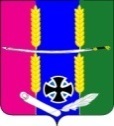 АДМИНИСТРАЦИЯ ВАСЮРИНСКОГО СЕЛЬСКОГО ПОСЕЛЕНИЯ ДИНСКОГО РАЙОНАПОСТАНОВЛЕНИЕот 17.06.2022										№ 161станица ВасюринскаяО Порядке передачи книг регистрации захоронений (захоронений урн с прахом), регистрации семейных (родовых)захоронений, регистрации надмогильных сооружений (надгробий) на постоянное хранение в архивный фонд муниципальных архивов.В соответствии с Федеральным законом от 6 октября 2003 года № 131-ФЗ «Об общих принципах организации местного самоуправления в Российской Федерации», Федеральным законом от 12 января 1996 года № 8-ФЗ «О погребении и похоронном деле», Законом Краснодарского края от 4 февраля 2004 года № 666-КЗ «О погребении и похоронном деле в Краснодарском крае», Решения Совета Васюринского сельского поселения от 21.11.2018г. № 234 «Об утверждении положения об организации похоронного дела и содержании мест погребения на территории Васюринского сельского поселения Динского района», Уставом Васюринского сельского поселения Динского района постановляю: Утвердить Порядок передачи книг регистрации захоронений (захоронений урн с прахом), регистрации семейных (родовых)захоронений, регистрации надмогильных сооружений (надгробий) на постоянное хранение в архивный фонд муниципальных архивов.Общему отделу администрации Васюринского сельского поселения (Дзыбова) обнародовать настоящее постановление и разместить на официальном сайте Васюринского сельского поселения в информационно-телекоммуникационной сети «Интернет». Контроль за выполнением настоящего постановления оставляю за собой. Постановление вступает в силу со дня его обнародования.ПРИЛОЖЕНИЕУТВЕРЖДЕНОпостановлением администрацииВасюринского сельского поселения Динского районаот 17.06.2022 № 161Порядокпередачи книг регистрации захоронений (захоронений урн с прахом),регистрации семейных (родовых)захоронений, регистрации надмогильных сооружений (надгробий) на постоянное хранение в архивный фонд муниципальных архивов. 1. Общие положенияНастоящий Порядок регламентирует функции Уполномоченного органа в сфере погребения и похоронного дела в Васюринского сельского поселения Динского района (далее - Уполномоченный орган), и разработан в целях обеспечения сохранности архивных документов мест захоронения в соответствии с Федеральным законом от 6 октября 2003 года № 131-ФЗ «Об общих принципах организации местного самоуправления в Российской Федерации», Федеральным законом от 12 января 1996 года № 8-ФЗ «О погребении и похоронном деле», Законом Краснодарского края от 4 февраля 2004 года № 666-КЗ «О погребении и похоронном деле в Краснодарском крае».1. Порядок передачи книг регистрации захоронений (захоронений урн с прахом), регистрации семейных (родовых)захоронений, регистрации надмогильных сооружений (надгробий) на постоянное хранение в архивный фонд муниципальных архивов.1.1. Книги регистрации захоронений (захоронений урн с прахом), регистрации семейных(родовых) захоронений, регистрации надмогильных сооружений (надгробий) являются документами строгой отчётности и относятся к делам постоянного срока хранения.1.2. Книги, законченные делопроизводством, до их сдачи в архивный фонд муниципального архива хранятся в течение срока ведомственного хранения в администрации Васюринского сельского поселения Динского района в условиях, исключающих их порчу или утрату.Ведомственное хранение Книги осуществляется в течение сроков, установленных Перечнем типовых управленческих архивных документов, образующихся в процессе деятельности органов местного самоуправления с указанием сроков хранения.1.3. По истечении срока ведомственного хранения Книги передаются в архивный фонд муниципального архива в упорядоченном состоянии по описям.1.4. Все работы, связанные с передачей Книг на постоянное хранение, в том числе с их транспортировкой, выполняются за счёт средств местного бюджета (бюджета Васюринского сельского поселения Динского района).1.5.Сведения, содержащиеся в Книге, в пределах срока ведомственного хранения, предоставляются администрацией Васюринского сельского поселения Динского района в порядке, предусмотренном действующим законодательством.Специалист отдела ЖКХадминистрации Васюринского сельского поселения Динского района				А.Н. ШтуканеваГлава Васюринского сельского поселения                                              Д.А.Позов